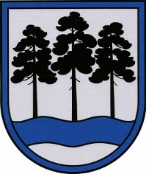 OGRES  NOVADA  PAŠVALDĪBAReģ.Nr.90000024455, Brīvības iela 33, Ogre, Ogres nov., LV-5001tālrunis 65071160, e-pasts: ogredome@ogresnovads.lv, www.ogresnovads.lv APSTIPRINĀTSar Ogres novada pašvaldības domes30.03.2023. sēdes lēmumu (protokols Nr.3; 96.)IEKŠĒJIE NOTEIKUMI OgrēOgres novada pašvaldības administratīvās komisijas nolikumsIzdots saskaņā arValsts pārvaldes iekārtas likuma 73. panta pirmās daļas 1. punktu  Vispārīgie jautājumiIekšējie noteikumi (turpmāk – nolikums) nosaka Ogres novada pašvaldības administratīvās komisijas (turpmāk – komisija) struktūru, sastāvu, kompetenci un darba organizāciju.  Komisija ir Ogres novada pašvaldības (turpmāk – Pašvaldības) domes izveidota institūcija administratīvā pārkāpuma procesa veikšanai, kā arī likumā “Par audzinoša rakstura piespiedu līdzekļu piemērošanu bērniem” noteikto uzdevumu izpildei.Komisija atrodas Pašvaldības domes pakļautībā.Pašvaldības dome izveido komisijas apakškomisijas.Komisija un apakškomisijas darbojas Administratīvās atbildības likumā un citos normatīvajos aktos noteiktajā kārtībā.Komisijai un apakškomisijai var būt savs zīmogs ar Pašvaldības ģerboni un attiecīgi Komisijas vai apakškomisijas pilnu nosaukumu. Komisija un apakškomisija savā darbā izmanto noteikta parauga veidlapas, ko ar rīkojumu apstiprina Pašvaldības izpilddirektors.Komisijas un apakškomisijas darbība tiek nodrošināta no Pašvaldības budžeta līdzekļiem.Komisijas struktūra un sastāvsKomisijas struktūru un skaitlisko sastāvu nosaka Pašvaldības dome.Komisijas pakļautībā atrodas tās struktūrvienība – Bērnu lietu apakškomisija (turpmāk – apakškomisija). Komisijas priekšsēdētāju, komisijas locekļus un sekretāru izraugās atklātā konkursā, ko organizē Pašvaldības centrālā administrācija.Bērnu lietu apakškomisijas sastāvā ieceļ pa vienam pārstāvim no Pašvaldības policijas, Pašvaldības Sociālā dienesta, Ogres novada bāriņtiesas, Ogres novada Izglītības pārvaldes un Pašvaldības administrācijas.Pašvaldības pārstāvjus darbam komisijā un apakškomisijā pēc Pašvaldības izpilddirektora ierosinājuma ieceļ Pašvaldības dome uz komisijas vai apakškomisijas pilnvaru laiku. Pamatojoties uz domes lēmumu, ar komisijas priekšsēdētāju, komisijas locekli un sekretāru tiek noslēgts līgums par darbu komisijā, bet par darbu apakškomisijā tiek izdots Pašvaldības izpilddirektora rīkojums.Komisijas un apakškomisijas loceklis ir valsts amatpersona, un tai ir saistoši tiesību aktos noteiktie pienākumi un ierobežojumi.Komisijas un apakškomisijas priekšsēdētāji, locekļi, sekretāri un pieaicinātie speciālisti par darbu komisijā un apakškomisijā saņem atlīdzību saskaņā ar Pašvaldības iekšējiem noteikumiem par darbu pastāvīgajās komisijās.Komisijas un apakškomisijas pilnvaru termiņš ir pieci gadi. Pašvaldības centrālā administrācija ne vēlāk kā divus mēnešus pirms komisijas pilnvaru termiņa beigām rīko konkursu uz komisijas locekļu un sekretāra amatiem. Gadījumā, ja komisijas pilnvaru termiņā kāds no komisijas locekļiem vai sekretārs tiek atbrīvots no darba komisijā, Pašvaldības centrālā administrācija rīko konkursu uz attiecīgā komisijas locekļa vai sekretāra amata vietu uz atlikušo komisijas pilnvaru termiņa laiku.Komisijas locekļu amata kandidātu vērtēšanas kārtību un kritērijus, tostarp kandidāta izglītības, iepriekšējās darba pieredzes un kompetences prasības, nosaka Pašvaldības izpilddirektors.Komisijas un apakškomisijas loceklim ir tiesības atkārtoti pretendēt uz komisijas vai apakškomisijas locekļa amatu, izņemot, ja viņš no darba komisijā vai apakškomisijā ir bijis atbrīvots par komisijas vai apakškomisijas locekļa amata pārkāpumu.Komisijas un apakškomisijas kompetenceKomisijai ir šādas funkcijas un uzdevumi:izskatīt administratīvo pārkāpumu lietas par: Pašvaldības saistošo noteikumu pārkāpumiem; administratīvajiem pārkāpumiem atbilstoši komisijai saistošajos nozaru likumos noteiktajai kompetencei;kontrolēt administratīvo pārkāpumu lietās pieņemto lēmumu pareizu izpildi atbilstoši savai kompetencei;sniegt ieteikumus valsts un pašvaldību iestādēm, institūcijām un amatpersonām, nevalstiskajām organizācijām un komersantiem administratīvo pārkāpumu cēloņu un to veicinošo apstākļu novēršanai; sadarboties ar valsts un pašvaldības tiesību aizsardzības iestādēm, lai veicinātu likumības ievērošanu; apkopot un analizēt informāciju par administratīvo pārkāpumu cēloņiem un to dinamiku, regulāri informēt par to Pašvaldības domi; atbilstoši savai kompetencei sagatavot Pašvaldības domes, Pašvaldības domes priekšsēdētāja un Pašvaldības izpilddirektora tiesību aktu projektus;atbilstoši savai kompetencei izskatīt fizisko un juridisko personu iesniegumus un sūdzības; atbilstoši savai kompetencei sniegt informāciju fiziskajām un juridiskajām personām;veicot administratīvo pārkāpumu procesu tajos gadījumos, kad pārkāpējs ir bērns vai kad pārkāpums izdarīts attiecībā pret bērnu, vai izskatot  administratīvo pārkāpumu lietas par bērnu izdarītajiem Pašvaldības saistošo noteikumu pārkāpumiem saņemt apakškomisijas viedokli pirms lēmuma pieņemšanas.Apakškomisija veic likumā “Par audzinoša rakstura piespiedu līdzekļu piemērošanu bērniem” pašvaldības administratīvajai komisijai noteiktos uzdevumus.Apakškomisijai ir šādi uzdevumi:izskatīt administratīvo pārkāpumu lietas par administratīvajiem pārkāpumiem atbilstoši apakškomisijai saistošajos nozaru likumos noteiktajai kompetencei;izskatīt lietas par audzinoša rakstura piespiedu līdzekļu piemērošanu bērniem atbilstoši Administratīvās atbildības likuma un likuma “Par audzinoša rakstura piespiedu līdzekļu piemērošanu bērniem” nosacījumiem;veikt nolikuma 21.3., 21.4., 21.6., 21.7. un 21.8. apakšpunktā minētos uzdevumus atbilstoši savai kompetencei;veikt citus komisijas priekšsēdētāja uzdotos uzdevumus.Komisijai ir šādas tiesības: pieprasīt no valsts un pašvaldību iestādēm un institūcijām, kā arī nevalstiskajām organizācijām nepieciešamo informāciju komisijas kompetencē esošo jautājumu risināšanai;pieprasīt un saņemt pārskatus par apakškomisijas darbu;atsevišķu jautājumu izlemšanai pieaicināt attiecīgās jomas speciālistus;ar Pašvaldības domes priekšsēdētāja pilnvarojumu pārstāvēt tiesā Pašvaldību.Apakškomisijai ir nolikuma 24. punktā, izņemot nolikuma 24.2. apakšpunktu, noteiktās tiesības atbilstoši savai kompetencei.Komisijas un apakškomisijas amatpersonu kompetenceKomisijas sastāvā ietilpst komisijas priekšsēdētājs, komisijas priekšsēdētāja vietnieks – apakškomisijas priekšsēdētājs, komisijas locekļi un komisijas sekretārs.Apakškomisijas sastāvā ietilpst apakškomisijas priekšsēdētājs, apakškomisijas priekšsēdētāja vietnieks, apakškomisijas locekļi un sekretārs.Komisijas priekšsēdētājs:organizē komisijas darbu;nosaka komisijas sēžu laiku un apstiprina darba kārtību;sasauc, atsauc, organizē un vada komisijas sēdes;nodrošina komisijas rīcībā nodoto materiālo vērtību saglabāšanu;nodrošina komisijas pieņemto lēmumu izpildes kontroli;pārstāv komisiju valsts un pašvaldību iestādēs un citās institūcijās, tiesā un citās organizācijās.Komisijas priekšsēdētāja vietnieks:veic komisijas priekšsēdētāja pienākumus viņa prombūtnes laikā, izņemot nolikuma 24.2. apakšpunktā paredzēto tiesību;ar komisijas priekšsēdētāja pilnvarojumu pārstāv komisiju valsts un pašvaldību iestādēs un citās institūcijās, tiesā un citās organizācijās;veic komisijas priekšsēdētāja uzdotos uzdevumus;komisijas priekšsēdētāja uzdevumā risina komisijas saimnieciskos u.c. jautājumus.Apakškomisijas priekšsēdētājs papildus nolikuma 29. punktā minētajam veic nolikuma 28. punktā minētos pienākumus atbilstoši apakškomisijas kompetencei. Apakškomisijas priekšsēdētāja vietnieks veic nolikuma 29. punktā minētos pienākumus atbilstoši savai kompetencei.Komisijas un apakškomisijas locekļi piedalās attiecīgi komisijas un apakškomisijas sēdēs, pieņem lēmumus balsojot, iesniedz priekšlikumus komisijas un apakškomisijas darba uzlabošanai, kā arī pasākumu veikšanai administratīvo pārkāpumu un to veicinošu cēloņu novēršanai.Komisijas un apakškomisijas sekretārs:saskaņojot attiecīgi ar komisijas vai apakškomisijas priekšsēdētāju sagatavo komisijas vai apakškomisijas sēdes darba kārtību un kārto organizatoriskos jautājumus komisijas vai apakškomisijas sēžu norises nodrošināšanai;sagatavo administratīvo pārkāpumu lietas izskatīšanai attiecīgi komisijas vai apakškomisijas sēdē;normatīvajos aktos noteiktajā kārtībā uz sēdi uzaicina pie administratīvās       atbildības  saucamās personas un citus attiecīgā administratīvā procesa dalībniekus;protokolē komisijas vai apakškomisijas sēdes gaitu;sagatavo komisijas vai apakškomisijas lēmumu projektus un normatīvajos aktos noteiktajā kārtībā veic pieņemto lēmumu nosūtīšanu attiecīgajiem administratīvā procesa dalībniekiem;attiecīgi veic naudas soda vai audzinoša rakstura piespiedu līdzekļu izpildes kontroli;beidzoties brīvprātīgas naudas soda izpildes termiņam, sagatavo un nodod nolēmumu par soda piespiedu izpildi Pašvaldības noteiktajā kārtībā;sagatavo nepieciešamos materiālus tiesvedības lietās un iesniedz tos tiesai;kārto komisijas vai apakškomisijas lietvedību, veic administratīvo pārkāpumu lietu uzskaites procesu attiecīgajās uzskaites sistēmās;organizē komisijas vai apakškomisijas dokumentu glabāšanu un nodošanu Pašvaldības arhīvā;veic citus pienākumus komisijas vai apakškomisijas darbības nodrošināšanai.Komisijas un apakškomisijas darbības tiesiskuma nodrošināšana un darba organizācijaKomisijas darbības tiesiskumu nodrošina komisijas priekšsēdētājs. Apakškomisijas darbības tiesiskumu nodrošina apakškomisijas priekšsēdētājs. Komisija un apakškomisija lēmumus pieņem ar klātesošo locekļu vienkāršu balsu vairākumu. Ja balsis sadalās līdzīgi, izšķirošā ir komisijas vai apakškomisijas priekšsēdētāja balss.Ne retāk kā reizi gadā komisija sniedz pārskatu par savu un apakškomisijas darbu Pašvaldības domei.Apakškomisija regulāri iesniedz komisijai pārskatu (statistiku) par izskatītajām administratīvo pārkāpumu lietām.Apakškomisijas lēmumus var pārsūdzēt komisijā. Komisijas lēmumu var pārsūdzēt administratīvajā tiesā.Noslēguma jautājumiAr šī nolikuma spēkā stāšanos spēku zaudē Pašvaldības 2021. gada 5. augusta iekšējie noteikumi Nr. 24/2021 “Ogres novada pašvaldības administratīvās komisijas nolikums” (apstiprināts ar Pašvaldības domes 2021. gada 5. augusta ārkārtas sēdes lēmumu (protokols Nr. 6; 17.)).Ogres novada pašvaldības administratīvā komisija, kas izveidota ar Pašvaldības domes 2021. gada 5. augusta lēmumu “Par Ogres novada pašvaldības administratīvās komisijas izveidošanu” (protokols Nr. 6, 18.), turpina darbu līdz 2023. gada 31. maijam.Pašvaldības centrālā administrācija līdz 2023. gada 31. maijam organizē komisijas priekšsēdētāja, komisijas locekļu un sekretāra konkursu komisijas darbam uz pieciem gadiem, kā arī apakškomisijas izveidošanu nolikumā noteiktajā kārtībā. Komisijas un apakškomisijas pilnvaru termiņu skaita no dienas, kad Pašvaldības dome pieņems lēmumu par komisijas un apakškomisijas sastāva apstiprināšanu šajā nolikumā noteiktajā kārtībā.Domes priekšsēdētājs 						            	E.Helmanis 2023. gada 30. martāNr.9/2023